О возложении обязанностейна Китайцеву И.А.На основании Федерального закона от 24.07.2007 года № 209 ФЗ «О развитии малого и среднего предпринимательства в Российской Федерации», пункта 28 части 1 статьи 14 Федерального закона от 06.10.2003 № 131-ФЗ «Об общих принципах организации местного самоуправления в Российской Федерации» и Приказа Министерства экономического развития Российской Федерации от 31 мая 2017 года № 262 «Об утверждении порядка ведения реестров субъектов малого и среднего предпринимательства – получателей поддержки и требований к технологическим, программным, лингвистическим, правовым и организационным средствам обеспечения пользования указанными реестрами» :Возложить исполнение обязанностей по ведению реестра субъектов малого и среднего предпринимательства – получателей поддержки и требований к технологическим, программным, лингвистическим, правовым и организационным средствам обеспечения пользования указанными реестрами на ведущего экономиста администрации городского поселения «Путеец» Китайцеву Ирину Анатольевну.Руководитель  администрации                                                        С.В. ГорбуновС распоряжением ознакомлен(а) _________________/_______________«___» _____________ _____АДМИНИСТРАЦИЯГОРОДСКОГО ПОСЕЛЕНИЯ«ПУТЕЕЦ»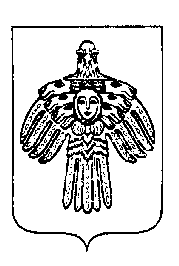 «ПУТЕЕЦ»КАР ОВМÖДЧÖМИНСААДМИНИСТРАЦИЯРАСПОРЯЖЕНИЕРАСПОРЯЖЕНИЕРАСПОРЯЖЕНИЕТШÖКТÖМТШÖКТÖМТШÖКТÖМот 20 марта 2019 года                           № 8-р           г. Печора, пгт. Путеец,                 Республика Коми